MAFC elnökségi határozatok tára 2022.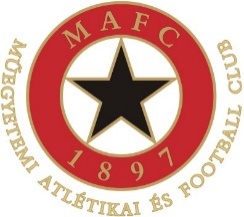 21/E/2022. számú MAFC elnökségi határozatAz Elnökség úgy dönt, hogykinevezi az Atlétika Szakosztály szakosztályvezetőjének Kiefer Antal urat,felkéri az ügyvezető igazgatót, hogy a szakosztályvezető felelősségvállalási (pénzügyi) nyilatkozatát készítse elő és hitelesítésre kérje fel a kinevezettet.A határozat 8:0:0 (I:N:T) szavazattal egyhangúlag került elfogadásra.2022. november 14.20/E/2022. számú MAFC elnökségi határozatAz Elnökség úgy dönt, hogy átruházza az ügyvezető igazgatóratagsági viszony létesítésének jogkörét legfeljebb a megbízatásáig, illetve visszavonásig.az Alapszabály 6. § (6) bekezdésében foglaltak szerinti egyoldalú tagsági jogviszony felmondásának jogkörét. Az ügyvezető igazgatónak az Egyesület általi felmondásokról tájékoztatási kötelezettsége van az Elnökség felé.A határozat 10:0:0 (I:N:T) szavazattal egyhangúlag került elfogadásra.2022. június 9.19/E/2022. számú MAFC elnökségi határozatAz Elnökség úgy dönt, hogya Mellékletben foglaltak szerint nevezi ki a személyeket szakosztályvezetőnek, illetve szakosztályvezetőségi tagnak,felkéri az ügyvezető igazgatót, hogy a szakosztályvezetők és szakosztályvezetőségi tagok felelősségvállalási nyilatkozatát készítse elő és hitelesítésre kérje fel a kinevezetteket,a Vitorlás Szakosztály szakosztályvezetői feladatainak ellátásával a következő szakosztálygyűlésig, de legkésőbb 2022. szeptember 9-ig megbízza Dékány Dénes Jánost és Dr. Kondorosi Károly Rudolfot,a Kézilabda Szakosztály szakosztályvezetői feladatainak ellátásával a következő szakosztálygyűlésig megbízza Dr. Györke Gábor ügyvezetőt.A határozat 10:0:0 (I:N:T) szavazattal egyhangúlag került elfogadásra.2022. június 9.18/E/2022. számú MAFC elnökségi határozatAz Elnökség úgy dönt, hogyDr. Györke Gábort megbízza a MAFC ügyvezető igazgatói feladatainak ellátásával,felkéri Sárik Zoltán elnök urat, hogy kössön munka-, vagy megbízási szerződést az ügyvezetővel és egyezzen meg vele a munka-, vagy a megbízási díjat illetően.A határozat 10:0:0 (I:N:T) szavazattal egyhangúlag került elfogadásra.2022. június 9.17/E/2022. számú MAFC elnökségi határozatAz Elnökség elektronikus körszavazás útján úgy határoz, hogy Réti Kamilla, az Öttusa szakosztály sportolójának MAFC Gillemot Ferenc Vándordíjat adományoz a 2021. évben nyújtott teljesítményének elismeréseképpen, melyet a küldöttgyűlésen nyújt át a díjazottnak.A határozat 7:0:0 (I:N:T) szavazattal egyhangúlag került elfogadásra.2022. április 25.16/E/2022. számú MAFC elnökségi határozatAz Elnökség elektronikus körszavazás útján úgy határoz, hogy MAFC Örökös tagi kitüntetést adományozDr. Balog György úrnak,Dr. Józsa János úrnak,Dr. Kelemen Béla úrnak,Dr. Kondorosi Károly úrnak ésDr. Pap László úrnak,melyről szóló oklevelet a küldöttgyűlésen nyújt át a kitüntetetteknek.A határozat 7:0:0 (I:N:T) szavazattal egyhangúlag került elfogadásra.2022. április 25.15/E/2022. számú MAFC elnökségi határozatAz Elnökség elektronikus körszavazás útján úgy határoz, hogy támogatja a 2022. évi MAFC küldöttgyűlés összehívására készített meghívó kiküldését.A határozat 7:0:0 (I:N:T) szavazattal egyhangúlag került elfogadásra.2022. április 25.14/E/2022. számú MAFC elnökségi határozatAz Elnökség elektronikus körszavazás útján úgy határoz, hogy az Alapszabály 14. § (3) bekezdése szerinti mandátumvizsgálati feladatok ellátására a küldöttgyűlésen Novák László elnökségi tagot kéri fel.A határozat 7:0:0 (I:N:T) szavazattal egyhangúlag került elfogadásra.2022. április 6.13/E/2022. számú MAFC elnökségi határozatAz Elnökség elektronikus körszavazás útján úgy határoz, hogy támogatja meghívó kiküldését a küldötteknek.A határozat 7:0:0 (I:N:T) szavazattal egyhangúlag került elfogadásra.2022. április 6.Hatályon kívül helyezte: 15/E/2022. sz. határozat12/E/2022. számú MAFC elnökségi határozatAz Elnökség elektronikus körszavazás útján úgy határoz, hogy támogatja a módosítási javaslatokat tartalmazó Alapszabály küldöttgyűlés elé terjesztését.A határozat 7:0:0 (I:N:T) szavazattal egyhangúlag került elfogadásra.2022. április 6.11/E/2022. számú MAFC elnökségi határozatAz Elnökség elektronikus körszavazás útján úgy határoz, hogy támogatja a 2021. évi közhasznúságról szóló jelentés küldöttgyűlés elé terjesztését.A határozat 7:0:0 (I:N:T) szavazattal egyhangúlag került elfogadásra.2022. április 6.10/E/2022. számú MAFC elnökségi határozatAz Elnökség elektronikus körszavazás útján úgy határoz, hogy támogatja az Egyesület 2022. évi pénzügyi tervének küldöttgyűlés elé terjesztését.A határozat 7:0:0 (I:N:T) szavazattal egyhangúlag került elfogadásra.2022. április 6.9/E/2022. számú MAFC elnökségi határozatAz Elnökség elektronikus körszavazás útján úgy határoz, hogy támogatja az Egyesület 2021. évi tevékenységéről szóló szakmai és pénzügyi, valamint az előző éves pénzügyi terv teljesítéséről szóló beszámoló küldöttgyűlés elé terjesztésétA határozat 7:0:0 (I:N:T) szavazattal egyhangúlag került elfogadásra.2022. április 6.8/E/2022. számú MAFC elnökségi határozatAz Elnökség elektronikus körszavazás útján úgy határoz, hogy elfogadja Balog György szakosztályvezető kérésére MAFC Szenior Mérnök Teniszszakosztály megszüntetését.A határozat 7:0:0 (I:N:T) szavazattal egyhangúlag került elfogadásra.2022. április 6.7/E/2022. számú MAFC elnökségi határozatAz Elnökség elektronikus körszavazás útján úgy határoz, hogy elfogadja a 2022. április 6-án lezajlott elnökségi ülés emlékeztetőjét.A határozat 7:0:0 (I:N:T) szavazattal egyhangúlag került elfogadásra.2022. április 6.6/E/2022. számú MAFC elnökségi határozatAz Elnökség elektronikus körszavazás útján úgy határoz, hogy elfogadja a 2022. március 2-án lezajlott elnökségi ülés emlékeztetőjét.A határozat 7:0:0 (I:N:T) szavazattal egyhangúlag került elfogadásra.2022. április 6.5/E/2022. számú MAFC elnökségi határozatAz Elnökség elektronikus körszavazás útján úgy határoz, hogy létrehozza az Esport Szakosztályt.A határozat 7:0:0 (I:N:T) szavazattal egyhangúlag került elfogadásra.2022. március 2.4/E/2022. számú MAFC elnökségi határozatAz Elnökség elektronikus körszavazás útján úgy határoz, hogy kinevezi Karsai Gergő urat (tagi kód: 7677) a Baseball Szakosztály szakosztályvezetőjének.A határozat 7:0:0 (I:N:T) szavazattal egyhangúlag került elfogadásra.2022. március 2.3/E/2022. számú MAFC elnökségi határozatAz Elnökség elektronikus körszavazás útján úgy határoz, hogy kinevezi Fekete Róbert urat (tagi kód: 12755) a Labdarúgó Szakosztály szakosztályvezetőjének.A határozat 7:0:0 (I:N:T) szavazattal egyhangúlag került elfogadásra.2022. március 2.2/E/2022. számú MAFC elnökségi határozatAz Elnökség elektronikus körszavazás útján úgy határoz, hogy elfogadja a 2022. évi Tisztújító Küldöttgyűlés szervezésére vonatkozó ütemezési tervet.A határozat 7:0:0 (I:N:T) szavazattal egyhangúlag került elfogadásra.2022. március 2.1/E/2022. számú MAFC elnökségi határozatAz Elnökség elektronikus körszavazás útján úgy határoz, hogy elfogadja a 2022. évi Tisztújító Küldöttgyűlésre az alábbi összetétel szerinti Jelölőbizottság felállítását.A határozat 7:0:0 (I:N:T) szavazattal egyhangúlag került elfogadásra.2022. március 2.NévFunkció a bizottságbanFunkció / Szerv. egységDr. Szabó Mihályelnökelnökségi tagDr. Prof. Pap Lászlótagelnökségi tagDinnyés AttilatagKosársuli SzakosztályKrasznai GabriellatagÖttusa SzakosztályDr. Cséfalvay EdittagAerobic tanfolyamvezető